Муниципальное бюджетное общеобразовательное учреждение «Мугинская гимназия им. С. К. Курбанова»Название ШСК: «Мугинская детская футбольная лига»Дата создания: 01.01.2021г.Символика спортивного клуба: «Сильные, смелые, ловкие»Эмблема спортивного клуба: 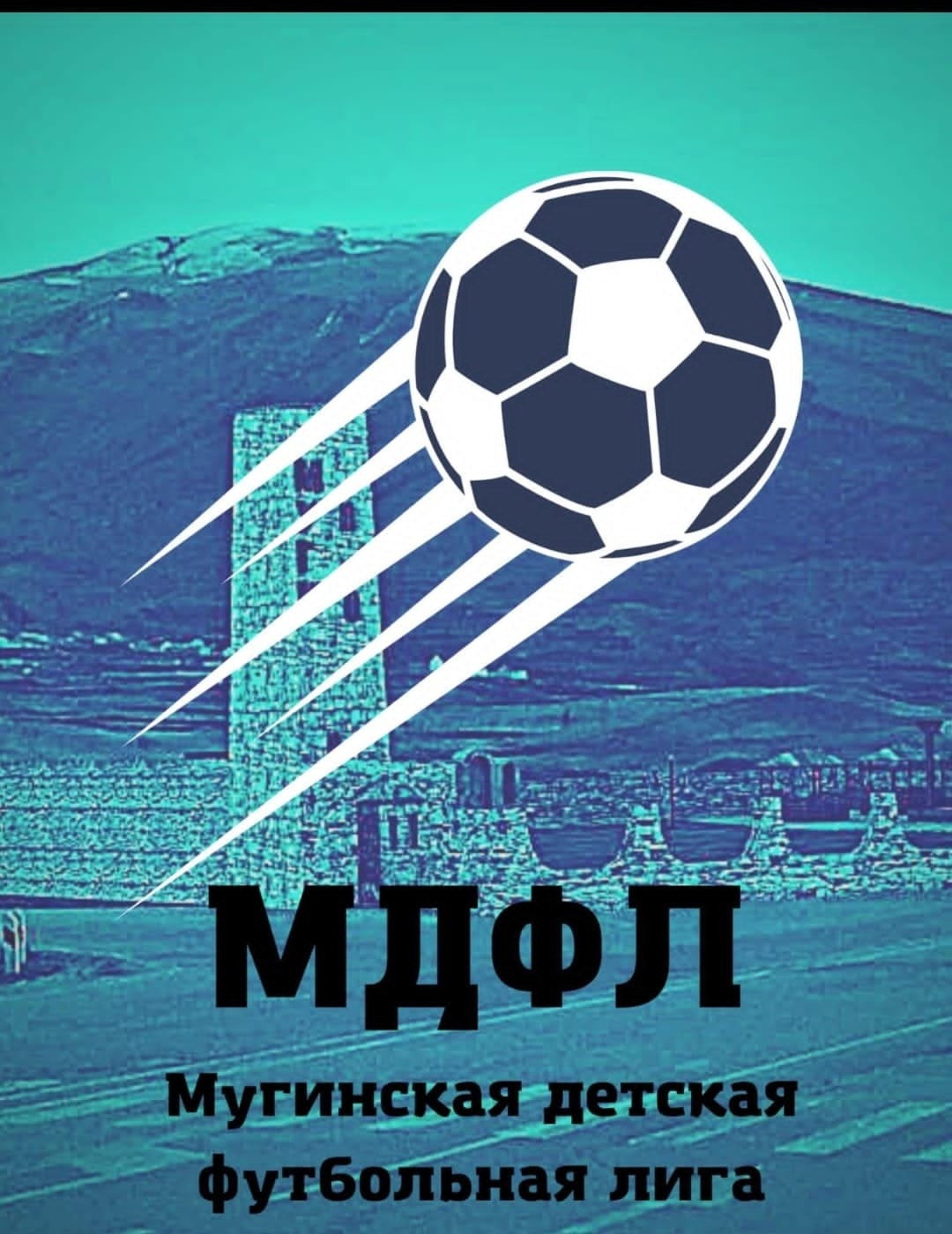 Девиз ШСК: «Нам, смелым, сильным и ловким со спортом всегда по пути»